                                                                   Приложение 3.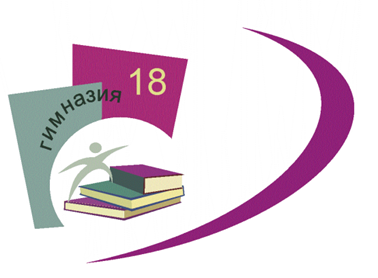 Адаптированной основной образовательной программы основного  общего образования обучающихся с задержкой психичекого развития МАОУ гимназии  №18, утвержденной приказом МАОУ гимназии № 18                                                                                от 31.03.2021 № 205Рабочая программа воспитания        основного общего образования           обучающихся с задержкой           психического развития           МАОУ гимназия №18            города Нижний Тагил      на 2020-2021 учебный годОСОБЕННОСТИ ОРГАНИЗУЕМОГО В ГИМНАЗИИ ВОСПИТАТЕЛЬНОГО ПРОЦЕССАОсобенности организации воспитания в МАОУ гимназия №18Исходя из того, что в подростковом возрасте ведущей становится деятельность межличностного общения, приоритетное значение в развитии личности становится развитие позитивного отношения в системах «ученик-ученик», «ученик-учитель», «ученик-родитель» «ученик – социум». В этом смысле на уровне основной школы важно «научить продуктивному сотрудничеству».В системе воспитания отношения с учениками строятся таким образом, чтобы дать обучающимся новые стимулы, лежащие в самом учении, вовлечь их в совместный труд и творческое взаимодействие учителя и учащихся, направленные на освоение учебных предметов. Учение без принуждения (т.е. исключение из методов воспитания принуждения) — одно из центр положений педагогики сотрудничества. В настоящее время на уровне основного общего образования в МАОУ гимназия №18  дети с ЗПР обучаются в 2 классах.Все классные руководители аттестованы по должности учитель. Для реализации программы воспитания привлекаются учителя предметники, педагог-психолог, педагог-библиотекарь, педагог-организатор, педагоги дополнительного образования. Гимназия №18 полностью укомплектована кадрами, имеющими высокую квалификацию, способными к инновационной профессиональной деятельности.Таблица 1Кадровое обеспечение реализации основной образовательной программы основного общего образованияДля обеспечения гармоничного личностного развития МАОУ гимназия №18 заключила договоры.Таблица 2Социальные партнерыДети воспитываются в разных по составу семьях. Один ребенок в полной семье в достатке, другой – в неполной малообеспеченной. Несмотря на это оба обучающихся с ЗПР окружены любовью и вниманием родителей. Семьи гимназистов принимают активное участие в воспитательном процессе.                                Исходя из специфики семьи как фактора развития и воспитания личности ребенка (его позитивных и негативных сторон), должна быть выстроена система принципов семейного воспитания, которую классный руководитель активно проводит в воспитательной работе с родителями: дети должны расти и воспитываться в атмосфере доброжелательности, любви и счастья; родители должны понять и принять своего ребенка таким, каков он есть, и способствовать развитию в нем лучшего; воспитательные воздействия должны строиться с учетом возрастных, половых и индивидуальных особенностей; диалектическое единство искреннего, глубокого уважения к личности и высокой требовательности к ней должно быть положено в основу системы семейного воспитания; личность самих родителей - идеальная модель для подражания детей; воспитание должно строиться с опорой на положительное в растущем человеке;Эти принципы могут быть расширены, дополнены, видоизменены... И пронизаны гуманистической идеей о наивысшей ценности ребенка. В реализации данной программы нужно предусмотреть участи своих воспитанников в различных делах гимназии и класса, но в то же время избрать в качестве приоритетного-существенное влияние на	развитие личности	обучающихся и формирование неповторимой индивидуальности классного коллектива.Наличие индивидуальной работы с учащимися связано с заботой о детях, с созданием благоприятной сферы для формирования личности и индивидуальности каждого ребенка, с поиском наиболее эффективных приемов и методов воспитательного воздействия на каждого воспитанника, и желаемый результат можно достичь только последовательностью и согласованностью целенаправленных действий.  Важнейшим условием самореализации личности выступает самоопределение на основе самопознания и ценностно-смысловой ориентации в жизненных целях. Перефразируя известное положение о том, что задача школьного обучения –подготовка молодого человека к жизни, можно сказать, что приоритетной задачей школы является формирование готовности личности к самоопределению, но для этого он должен реализовать, воплотить то своеобразное, что в нем заложено, персонифицироваться.Ключевой задачей самоопределения является формирование гражданской идентичности, представляющей осознание личностью своей принадлежностью к сообществу граждан определенного государства на общекультурной основе, имеющая определенный личностный смысл (А.Г.Асмолов, 2007). Структура гражданской идентичности включает следующие компоненты:-когнитивный (знание о принадлежности к данной социальной общности), -ценностно-смысловой (позитивное, негативное или амбивалентное отношение к принадлежности) -эмоциональный (принятие или непринятие своей принадлежности), -деятельностный–реализация гражданской позиции в общении и деятельности;гражданская активность, участие в социальной деятельности, имеющей общественную значимость. Президент РФ В.В. Путин говорит: «Поддержка семьи, её ценностей –это всегда обращение к будущему, к поколениям, которым предстоит жить в эпоху колоссальных технологических и общественных изменений, определять судьбу России в XXI веке. И чтобы уже сейчас они могли участвовать в создании этого будущего и в полной мере раскрыли свой потенциал, мы должны сформировать для них все условия, и прежде всего речь идёт о том, чтобы каждый ребёнок, где бы он ни жил, мог получить хорошее образование». Для реализации программы воспитания в гимназии созданы материально-технические и информционно-методические условия. Модель формирования гражданской идентичности на уровне классного коллектива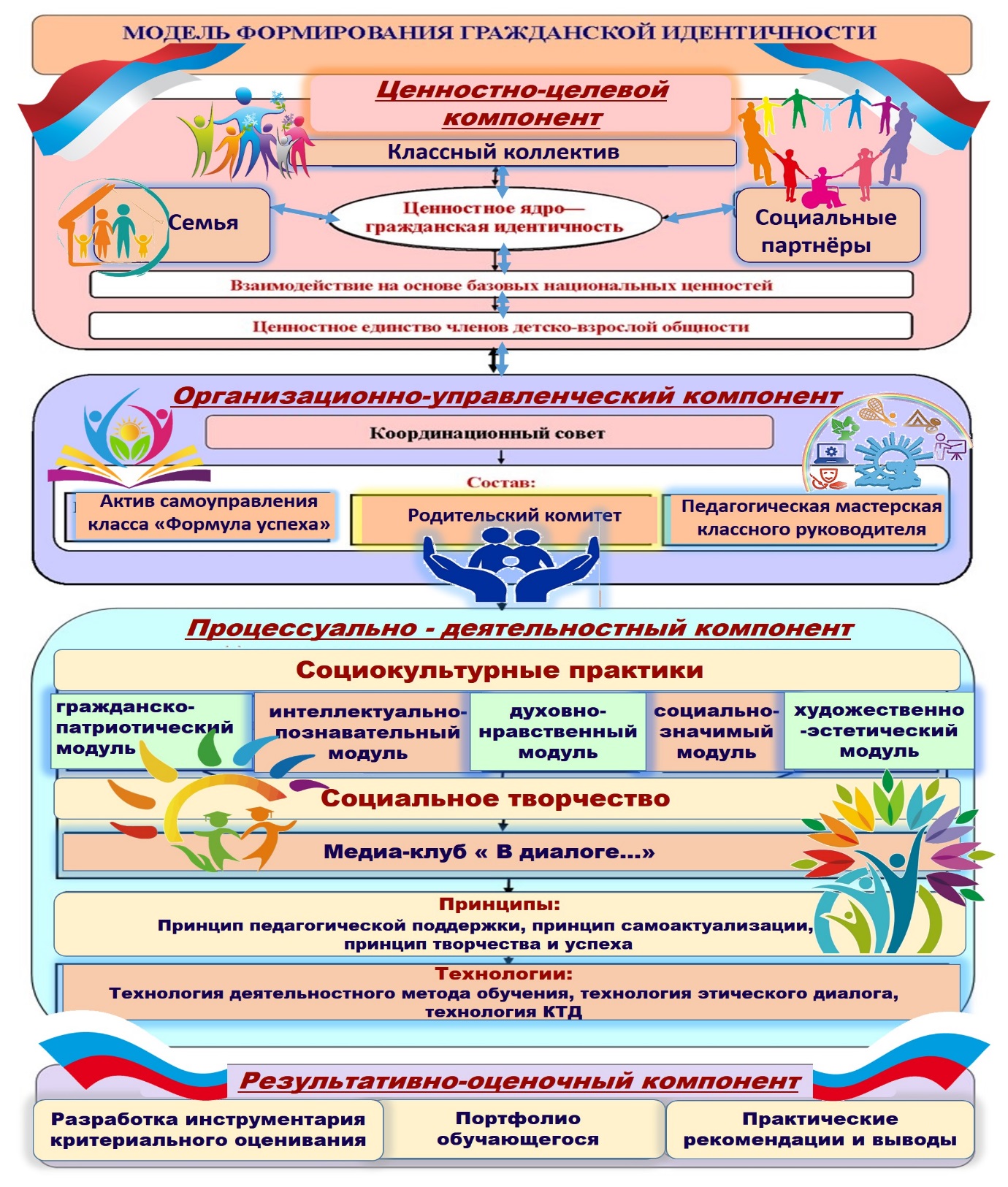 Для реализации программы воспитания в гимназии созданы материально-технические и информционно-методические условия.Расположение МАОУ гимназии №18, статусМАОУ гимназия №18 расположена в центральной части города Н.Тагил, по адресу ул. Газетная 27. Имеет высокий образовательный статусС 2019 года МАОУ гимназия №18 является соисполнителем федерального инновационного проекта «Механизмы сохранения лидирующих позиций РФ в области качества математического образования (Инновационно-методическая сеть «Учусь учиться»)» федеральной инновационной площадки Негосударственного образовательного учреждения дополнительного профессионального образования «Институт системно-деятельностной педагоги» (Научный руководитель Л.Г.Петерсон) В 2020 году МАОУ гимназия №18 получила статус региональной инновационной площадки по теме: «Развитие созидательного потенциала обучающегося на основе механизма рефлексивной самоорганизации в условиях личностно-развивающей среды гимназии».МАОУ гимназия №18 сотрудничает с Общероссийской Общественной Организации «Малая Академия Наук «ИНТЕЛЛЕКТ БУДУЩЕГО», которая ежегодно составляет рейтинги ОО.В общем рейтинге МАОУ гимназия №18 занимает 3 место среди ОО г. Нижний Тагил.В рейтинге проекта «Интеллект-экспресс», гимназия в Свердловской области удерживает лидирующие позиции - 1 местоВ рейтинге проектных и исследовательских работ МАОУ гимназия №18 занимает вгороде -1 местов области - 2 местоКонтингент обучающихсяПрограмма реализуется в отношении обучающихся с ЗПР, достигших к началу 5 класса уровня психофизического развития близкого возрастной норме, но педагогами отмечаются трудности произвольной саморегуляции, проявляющейся в условиях деятельности и организованного поведения, и признаки общей социально-эмоциональной незрелости. Кроме того, у данной категории обучающихся могут отмечаться признаки легкой органической недостаточности центральной нервной системы (ЦНС), выражающиеся в повышенной психической истощаемости с сопутствующим снижением умственной работоспособности и устойчивости к интеллектуальным и эмоциональным нагрузкам. Помимо перечисленных характеристик, у обучающихся могут отмечаться типичные, в разной степени выраженные, дисфункции в сферах пространственных представлений, зрительно-моторной координации, фонетико-фонематического развития, нейродинамики и др. Но при этом наблюдается устойчивость форм адаптивного поведения.При организации воспитательной работы необходимо учитывать так же психолого-педагогические особенности развития детей 11–15 лет, связанных:с переходом от учебных действий, характерных для начальной школы и осуществляемых только совместно с классом как учебной общностью и под руководством учителя, от способности только осуществлять принятие заданной педагогом и осмысленной цели к овладению этой учебной деятельностью на уровне основной школы в единстве мотивационно-смыслового и операционно-технического компонентов, становление которой осуществляется в форме учебного исследования, к новой внутренней позиции обучающегося – направленности на самостоятельный познавательный поиск, постановку учебных целей, освоение и самостоятельное осуществление контрольных и оценочных действий, инициативу в организации учебного сотрудничества;с осуществлением на каждом возрастном уровне (11–13 и 13–15 лет), благодаря развитию рефлексии общих способов действий и возможностей их переноса в различные учебно-предметные области, качественного преобразования учебных действий: моделирования, контроля, оценки и перехода от самостоятельной постановки обучающимися новых учебных задач к развитию способности проектирования собственной учебной деятельности и построению жизненных планов во временнóй перспективе;с формированием у обучающегося научного типа мышления, который ориентирует его на общекультурные образцы, нормы, эталоны и закономерности взаимодействия с окружающим миром;с овладением коммуникативными средствами и способами организации кооперации и сотрудничества, развитием учебного сотрудничества, реализуемого в отношениях обучающихся с учителем и сверстниками;с изменением формы организации учебной деятельности и учебного сотрудничества от классно-урочной к лабораторно-семинарской и лекционно-лабораторной исследовательской.Переход обучающегося в основную школу совпадает с первым этапом подросткового развития - переходом к кризису младшего подросткового возраста (11–13 лет, 5–7 классы), характеризующимся началом перехода от детства к взрослости, при котором центральным и специфическим новообразованием в личности подростка является возникновение и развитие самосознания – представления о том, что он уже не ребенок, т. е. чувства взрослости, а также внутренней переориентацией подростка с правил и ограничений, связанных с моралью послушания, на нормы поведения взрослых.Второй этап подросткового развития (14–15 лет, 8–9 классы), характеризуется:бурным, скачкообразным характером развития, т. е. происходящими за сравнительно короткий срок многочисленными качественными изменениями прежних особенностей, интересов и отношений ребенка, появлением у подростка значительных субъективных трудностей и переживаний;стремлением подростка к общению и совместной деятельности со сверстниками;особой чувствительностью к морально-этическому «кодексу товарищества», в котором заданы важнейшие нормы социального поведения взрослого мира;обостренной, в связи с возникновением чувства взрослости, восприимчивостью к усвоению норм, ценностей и способов поведения, которые существуют в мире взрослых и в их отношениях, порождающей интенсивное формирование нравственных понятий и убеждений, выработку принципов, моральное развитие личности; т.е. моральным развитием личности;сложными поведенческими проявлениями, вызванными противоречием между потребностью подростков в признании их взрослыми со стороны окружающих и собственной неуверенностью в этом, проявляющимися в разных формах непослушания, сопротивления и протеста;изменением социальной ситуации развития: ростом информационных перегрузок, характером социальных взаимодействий, способами получения информации (СМИ, телевидение, Интернет).Учет особенностей подросткового возраста, успешность и своевременность формирования новообразований познавательной сферы, качеств и свойств личности связывается с активной позицией учителя, а также с адекватностью построения образовательного процесса и выбором условий и методик обучения.В настоящее время гимназии на уровне основного общего образования обучается 2 гимназиста с ЗПР.Принципы воспитательной работыПроцесс воспитания в образовательной организации основывается на следующих принципах взаимодействия педагогических работников  и обучающихся:неукоснительное соблюдение законности и прав семьи и обучающегося, соблюдения конфиденциальности информации об обучающемся и семье, приоритета безопасности обучающегося при нахождении в образовательной организации;ориентир на создание в образовательной организации психологически комфортной среды для каждого обучающегося и взрослого, без которой невозможно конструктивное взаимодействие обучающихся и педагогических работников; реализация процесса воспитания главным образом через создание в школе детско-взрослых общностей, которые бы объединяли обучающихся и педагогических работников яркими и содержательными событиями, общими позитивными эмоциями и доверительными отношениями друг к другу;организация основных совместных дел обучающихся и педагогических работников как предмета совместной заботы и взрослых, и обучающихся;системность, целесообразность и нешаблонность воспитания как условия его эффективности.                          Традиции МАОУ гимназия №18           Традиции гимназии  оказывают большое положительное влияние на воспитание в гимназистах общечеловеческих норм поведения. Они влияют на формирование таких черт характера обучающихся, как ответственность, обязательность, организованность, честность, а также воспитывает чувства сопереживания, уважения к окружающим людям, они делают жизнь детского коллектива более интересной и разнообразной. Итак, воспитательная работа в нашей гимназии строится на уже сложившихся традициях, большинство традиционных коллективных творческих дел интересны гимназистам.                                                             Классные руководители проводят все мероприятия в соответствии с возрастом детей своего класса, относятся к подготовке их ответственно, проявляя творчество и фантазию. Такая работа объединяет детско- взрослый коллектив и помогает решить поставленные классным руководителем и школой воспитательные задачи. Конечно, необходимо учитывать современные изменения в образе жизни, мировоззрении обучающихся и их родителей, поэтому какие-то традиции будут уходить, а новые появляться, но они обязательно должны соответствовать духу гимназии, и помогать в воспитании подрастающих поколений.День знанийМарафон здоровьяДень добра и уважения «Благотворительный марафон «ОТ СЕРДЦА К СЕРДЦУ!»День учителяЛитературно-художественный бал старшеклассников День рождения гимназииСемейная творческая гостиная «Мама – солнышко в доме!»Малая Академия наук 5-7 кл.Фестиваль видеофильмовТурнир «Мы-Россияне»Большая новогодняя кампания День защитника ОтечестваЛитературные  гостиныеВыставочное движениеЧемпионат по пазлспортуЭкологическая акция «Дереву жить!»ДЕНЬ ПОБЕДЫИтоговый праздник «ЗА ЧЕСТЬ ГИМНАЗИИ» Торжественная линейка «ПОСЛЕДНИЙ ЗВОНОК» 9 кл.Торжественное вручение аттестатовСоциальный проект «ГИМНАЗИЯ В ЦВЕТАХ»              Общешкольные традиции способствуют сплочению классных коллективов, исключают разобщенность учащихся разных классов, а также воспитывают чувство гордости за гимназию, свой классный коллектив, веру в его силы, уважение к общественному мнению. В нашей гимназии накоплено много очень полезных и добрых традиций, в том числе возникших очень давно и не теряющих актуальность до настоящего времени.2. ЦЕЛЬ И ЗАДАЧИ ВОСПИТАНИЯСовременный национальный воспитательный идеал — это высоконравственный, творческий, компетентный гражданин России, принимающий судьбу Отечества как свою личную, осознающий ответственность за настоящее и будущее своей страны, укоренённый в духовных и культурных традициях многонационального народа Российской Федерации. Исходя из этого воспитательного идеала, а также основываясь на базовых для нашего общества ценностях (таких как семья, труд, отечество, природа, мир, знания, культура, здоровье, человек) формулируется общая цель воспитания в МАОУ гимназия №18 – личностное развитие обучающихся, проявляющееся:1) в усвоении ими знаний основных норм, которые общество выработало на основе этих ценностей (то есть, в усвоении ими социально значимых знаний); 2) в развитии их позитивных отношений к этим общественным ценностям (то есть в развитии их социально значимых отношений);3) в приобретении ими соответствующего этим ценностям опыта поведения, опыта применения сформированных знаний и отношений на практике (то есть в приобретении ими опыта осуществления социально значимых дел).Конкретизация общей цели воспитания применительно к возрастным особенностям школьников позволяет выделить в ней следующие целевые приоритеты, которым необходимо уделять чуть большее внимание на разных уровнях общего образования.В воспитании обучающихся подросткового возраста (уровень основного общего образования) таким приоритетом является создание благоприятных условий для развития социально значимых отношений обучающихся, и, прежде всего, ценностных отношений:к семье как главной опоре в жизни человека и источнику его счастья;к труду как основному способу достижения жизненного благополучия человека, залогу его успешного профессионального самоопределения и ощущения уверенности в завтрашнем дне; к своему отечеству, своей малой и большой Родине как месту, в котором человек вырос и познал первые радости и неудачи, которая завещана ему предками и которую нужно оберегать; к природе как источнику жизни на Земле, основе самого ее существования, нуждающейся в защите и постоянном внимании со стороны человека; к миру как главному принципу человеческого общежития, условию крепкой дружбы, налаживания отношений с коллегами по работе в будущем и создания благоприятного микроклимата в своей собственной семье;к знаниям как интеллектуальному ресурсу, обеспечивающему будущее человека, как результату кропотливого, но увлекательного учебного труда; к культуре как духовному богатству общества и важному условию ощущения человеком полноты проживаемой жизни, которое дают ему чтение, музыка, искусство, театр, творческое самовыражение;к здоровью как залогу долгой и активной жизни человека, его хорошего настроения и оптимистичного взгляда на мир;к окружающим людям как безусловной и абсолютной ценности, как равноправным социальным партнерам, с которыми необходимо выстраивать доброжелательные и взаимоподдерживающие отношения, дающие человеку радость общения и позволяющие избегать чувства одиночества;к самим себе как хозяевам своей судьбы, самоопределяющимся и самореализующимся личностям, отвечающим за свое собственное будущее. Данный ценностный аспект человеческой жизни чрезвычайно важен для личностного развития обучающегося, так как именно ценности во многом определяют его жизненные цели, его поступки, его повседневную жизнь. Выделение данного приоритета в воспитании обучающихся, обучающихся на ступени основного общего образования, связано с особенностями обучающихся подросткового возраста: с их стремлением утвердить себя как личность в системе отношений, свойственных взрослому миру. В этом возрасте особую значимость для обучающихся приобретает становление их собственной жизненной позиции, собственных ценностных ориентаций. Подростковый возраст – наиболее удачный возраст для развития социально значимых отношений обучающихся.3. ВИДЫ, ФОРМЫ И СОДЕРЖАНИЕ ДЕЯТЕЛЬНОСТИ3.1. Инвариантные модулиТаблица 23.2. Вариативные модулиТаблица 34. САМОАНАЛИЗ ВОСПИТАТЕЛЬНОЙ РАБОТЫУчащиеся с ОВЗ на ступени ООО показали позитивные результаты личностного развития. Они приняли участие в в конкурсе букетов «Здравствуй, гимназия!», школьном этапе ВсОШ. Во время учебного года приняли участие в экскурсии за кулисы Нижнетагильского драматического театра, посетили Екатеринбургский театр музкомедии (спектакль «Екатерина Великая»).Обучающиеся с ЗПР приняли участие в социально-значимой деятельности, участвовали в благотворительных акциях для детей инвалидов. По результатам наблюдения у учащихся повысились показатели общения, дети начали проявлять инициативу в общении с взрослыми и сверстниками, научились чувствовать дистанцию при взаимодействии со взрослыми. Показатели школьной тревожности снизились, значение фактора «Переживание социального стресса» снизилось до уровня ниже среднего. Повысились навыки эмоционального самоконтроля. Самооценка изменилась в сторону адекватности. Усилилась учебная мотивация, появился интерес к профессионально-личностному самоопределению.У детей улучшилась работоспособность, переключаемость внимания, усилилась произвольность познавательных процессов, вырос показатель логической оперативной памяти, улучшились навыки понятийного мышления, повысилась способность к обобщению, классификации, сравнению.Приоритетным в обеспечении воспитательных результатов является создание условий для формирования развития социально значимых отношений обучающихся, и, прежде всего, ценностных отношений.Таблица 4В реализации инвариантных модулей программы воспитания на уровне основного общего образования вовлечены все обучающиеся и их родители (100%).Охват гимназистов  курсами внеурочной деятельности составляет – 100%. ДолжностьКоличество работников в ОУ (требуется / имеется) Уровень квалификации работников ОУУровень квалификации работников ОУДолжностьКоличество работников в ОУ (требуется / имеется) Требования к уровню квалификацииФактический уровень квалификацииУчитель48/48Высшее профессиональное образование или среднее профессиональное образование по направлению подготовки «Образование и педагогика» или в области, соответствующей преподаваемому предмету, без предъявления требований к стажу работы либо высшее профессиональное образование или среднее профессиональное образование и дополнительное профессиональное образование по направлению деятельности в образовательном учреждении без предъявления требований к стажу работы.  СоответствуетПедагог-психолог4/4Высшее профессиональное образование или среднее профессиональное образование по направлению подготовки «Педагогика и психология» без предъявления требований кстажу работы либо высшее профессиональное образование или среднее профессиональное образование и дополнительное профессиональное образование по направлению подготовки «Педагогика и психология» без предъявления требований к стажу работы. СоответствуетУчитель - дефектолог1/1своевременная помощь детям с ограниченными возможностями при освоении программного минимума содержания образования в условиях ОУ;коррекция развития познавательной сферы ребёнка в динамике образовательного процесса.Высшее профессиональное образование в области дефектологии без предъявления требований к стажу работыПедагог-библиотекарь 4/4Высшее профессиональное (педагогическое, библиотечное) образование без предъявления требований к стажу работы.                                                                                                             СоответствуетПедагог- организатор1/1Высшее профессиональное образование или среднее профессиональное образование по направлению подготовки "Образование и педагогика" или в области, соответствующей профилю работы без предъявления требований к стажу работы.СоответствуетПедагог дополнительного образования4/4Высшее профессиональное образование или среднее профессиональное образование в области, соответствующей профилю кружка, секции, студии, клубного и иного детского объединения без предъявления требований к стажу работы либо высшее профессиональное образование или среднее профессиональное образование и дополнительное профессиональное образование по направлению "Образование и педагогика" без предъявления требований к стажу работы.СоответствуетДополнительное образованиеДополнительное образованиеМБУ ДО ГДДЮТДоговор о сотрудничестве №33 от 10.01.2020. Срок действия договора с до 10.01.2021.Дополнительное образованиеДополнительное образованиеМАОУ ДО Гор СЮНДоговор о сотрудничестве 01.09.2018Дополнительное образованиеДополнительное образованиеМБУ ДО ГорСЮТДоговор о сотрудничестве  №12 от 28.08.2019Дополнительное образованиеДополнительное образованиеРоссийское движение школьников (РДШ)Сертификат, подтверждающий статус первичного отделения РДШДополнительное образованиеДополнительное образованиеМБУК «Центральная городская библиотека»Договор на библиотечное обслуживание 09.01.2020 (по 31.12.2020)Дополнительное образованиеДополнительное образованиеМАУК «Нижнетагильская филармония» Договор об оказании услуг по концертному обслуживанию №18/19Л от 01.10. 2019 г.Дополнительное образованиеДополнительное образованиеМБУК «Нижнетагильский музей изобразительных искусств»Договор об оказании услуг №19/18 от 15.10.2018Дополнительное образованиеДополнительное образованиеНижнетагильский музей-заповедник «Горнозаводской Урал»Договор о взаимном сотрудничестве №40 от 01.09.2019Дополнительное образованиеДополнительное образованиеМБУ «Музей памяти воинов»Договор о сотрудничестве от 01.09.2019Социальное партнерство с предприятиями и организациями городаАО «Научно-производственная корпорация «Уралвагонзавод»АО «Научно-производственная корпорация «Уралвагонзавод»Договор №143 от 21.10. 2014Социальное партнерство с предприятиями и организациями городаНижнетагильская епархия Русской православной церквиНижнетагильская епархия Русской православной церквиДоговор о сотрудничестве от 01.09.2019 (бессрочно)Социальное партнерство с предприятиями и организациями городаФилиал Федерального бюджетного учреждения здравоохранения "Центр гигиены и эпидемиологии в Свердловской области в городе Нижний Тагил, Пригородном, Верхнесалдинском районах, городе Нижняя Салда, городе Кировград и Невьянском районе".Филиал Федерального бюджетного учреждения здравоохранения "Центр гигиены и эпидемиологии в Свердловской области в городе Нижний Тагил, Пригородном, Верхнесалдинском районах, городе Нижняя Салда, городе Кировград и Невьянском районе".Соглашение о совместной деятельности от 24.05.2019Социальное партнерство с предприятиями и организациями городаАвтономная не коммерческая организация «Центр развития детей «Друг наук» Автономная не коммерческая организация «Центр развития детей «Друг наук» Договор о сотрудничестве №01 от 18.05.2020МодулиФормы воспитательной работыУровниКлассное руководствоВыработка совместно с обучающимися законов классаУровень класса (групповой)Классное руководствоИгры и тренинги на сплочение и командообразованияУровень класса (групповой)Классное руководствоПраздники направленные на формирование детско-взрослой общности ( интерактивные программы, познавательные  викторины, игры, конкурсные программы)Уровень класса (групповой)Классное руководствоПоходы совместно с родителямиУровень класса (групповой)Классное руководствоЭкскурсии, обеспечивающие расширение кругозора школьниковУровень класса (групповой)Классное руководствоСистема классных часов по программе внеурочной деятельности «Этика»Уровень класса (групповой)Классное руководствоСистема классных часов «Основы безопасности»Уровень класса (групповой)Классное руководствоИзучение особенностей личностного развития обучающихся классаИндивидуальный уровеньКлассное руководствоРабота с обучающимися класса, направленная на заполнение ими личных портфолио достижений.Индивидуальный уровеньКлассное руководствоПрофилактические беседыИндивидуальный уровеньШкольный урок«Единые уроки» -тематические классные часы, посвящённые важным датам, классные часы в рамках проекта «Школа безопасности»; классные часы по программе курса «Этика»Групповой уровень, общешкольныйКурсы внеурочной деятельности и программы дополнительного образованияКоррекционная область:-Индивидуальные коррекционные занятия по развитию психических процессов (педагог психолог);- Дефектологические    занятия (педагог-дефектолог);-«Сила интеллекта»(Формирование УУД) (педагог-психолог);-Основы формирования культуры мышления(педагог-психолог);-Ритмика (учитель физической культуры)Индивидуальный уровеньКурсы внеурочной деятельности и программы дополнительного образованияДружина юных пожарных (ВУД)	Занимательная математика (ВУД)	Заочная физико-математическая школа (математика) (ВУД)Заочная физико-математическая школа (физика) (ВУД)История родного края (ВУД)	Медиашкола (ВУД)Помоги себе сам (ВУД)	Практика иностранного языка (английский язык) (ВУД)Практика иностранного языка (немецкий язык) (ВУД)Практика иностранного языка (французский язык) (ВУД)Практика по программированию (ВУД)	Робототехника (ВУД)	Художественная обработка древесины (ВУД)	Школа права (ВУД)Этика (ВУД)	Юные инспектора дорожного движения (ВУД)	Юный турист (ВУД)	Групповой уровеньКурсы внеурочной деятельности и программы дополнительного образованияКлуб интеллектуального развития «Сила мысли» (Доп.обр)Мастерская детской анимации (Доп.обр)Театр моды «КУРАЖ» (Доп.обр)Народная культура, (фольклор) (Доп.обр)Азбука творчества (Доп.обр)Развитие вокальных способностей в хоре (Доп.обр)Наше наследие (Доп.обр)Работа с родителямиРодительские собранияГрупповой уровеньРабота с родителямиСемейные гостиные Групповой уровеньРабота с родителямиСемейный клуб  «В диалоге…»Групповой уровеньРабота с родителями«Семейная проектная мастерская»Групповой уровеньРабота с родителямиКонсультации педагогов-психологовИндивидуально-групповой уровеньСамоуправлениеСовет гимназистов «Формула успеха»Групповой уровеньСамоуправлениеЦентр «Инициатива»-отряды волонтёров «ПИК.FM»Групповой уровеньСамоуправлениеЦентр «Творчество»-творческие проекты; мастер-классы, изучение уральских промыслов, выставки, встречи с мастерами промыслов, художниками, скульпторамиГрупповой уровеньСамоуправлениеЦентр «Интеллект» - «ПИК» (интеллектуальный первоклассный клуб)Групповой уровеньСамоуправлениеЦентр «Спорт и здоровье»Групповой уровеньПрофориентацияПроект «Билет в будущее»Индивидуально-групповой уровеньПрофориентацияВыставка «Навигатор поступления»Индивидуально-групповой уровеньПрофориентацияЭкскурсии на предприятия города, ВУЗы областиИндивидуально-групповой уровеньПрофориентацияКлуб «В мире профессий»Индивидуально-групповой уровеньМодулиФормы воспитательной работы	УровеньМОДУЛЬ «Ключевые дела»МОДУЛЬ «Ключевые дела»МОДУЛЬ «Ключевые дела»Олимпиадное движение «Малая Академия наук»Олимпиады, викторины, научно-исследовательские проекты.Общешкольный, индивидуальный, групповой.Краеведческая игра «Мы живём на Урале»Поисково-исследовательская деятельность, творческие гостиные, проектная деятельность, выставки, пленэры,  фотоквесты, экскурсии, фестивали, конкурсы.Общешкольный«Марафон здоровья»Соревнования, дружеские встречи, матчи, турниры, Дни здоровья, походы, экспедиции, встречи со спортсменами, Уроки здоровья, Фестиваль здорового питания.Общешкольный, индивидуальный, групповой. МОДУЛЬ «Звёздная дорога детства» МОДУЛЬ «Звёздная дорога детства» МОДУЛЬ «Звёздная дорога детства»Фестиваль творчества Включает в себя ряд творческих конкурсов:авторская песня, патриотическая песня, конкурс чтецов поэзии и прозы, литературное творчество, сценическое искусство, хореография, эстрадный вокал, конкурс инструменталистов.Общешкольный, индивидуальный, групповой.Выставочное движение «В союзе с красотой»Включает в себя семь традиционных выставок: -«Здравствуй, гимназия!»-фестиваль цветочных композиций;-«Чудеса природы»-поделки из природного материала;-«Милая мама!»- выставка рисунков;-«Чудо ёлочка»-альтернатива живой новогодней ёлочки и новогодние композиции;-«Белое чудо»- поделки выполненные в различной технике из материалов белого цвета.-«Семейный альбом»-фотовыставка;- «В союзе с красотой»- итоговая выставка технического и декоративно-прикладного детского и семейного творчества.Общешкольный, индивидуальный, групповой.МОДУЛЬ «Творческие мастерские»МОДУЛЬ «Творческие мастерские»МОДУЛЬ «Творческие мастерские»Мастерская детской анимацииКультурные практики: экскурсии в музей, экскурсии на природу; изучение уральских промыслов, встречи с уральскими поэтами, писателями, мастерами промыслов, художниками. Организация и проведение пленэров, выставок, мастер-классов, встреч. Проектная деятельность.Индивидуальный, групповой (сменные творческие группы)Мастерская современной и исторической фотографииКультурные практики: экскурсии в музей, экскурсии на природу; изучение объектов и явлений, встречи с уральскими мастерами фотоискусства, фото художниками. Организация и проведение пленэров, выставок, мастер-классов, встреч. Проектная деятельность.Индивидуальный, групповой (сменные творческие группы)Мастерская декоративно-прикладного творчестваКультурные практики: экскурсии в музей; изучение уральских промыслов, встречи с мастерами промыслов, художниками, декораторами, дизайнерами. Организация и проведение пленэров, выставок, мастер-классов, театров моды, творческих встреч. Проектная деятельность.Индивидуальный, групповой (сменные творческие группы)МОДУЛЬ «Детские общественные объединения»МОДУЛЬ «Детские общественные объединения»МОДУЛЬ «Детские общественные объединения»Интеллектуальный клуб «ПИК»Интеллектуальные турниры, викторины, эвристические конкурсы и познавательно-игровые программы «Друг наук».Групповой(сменные группы)Отряд ЮИД «Сигнал»Просветительская, волонтерская деятельность по профилактике детского дорожно-транспортного травматизма, конкурсы, агитбригады, рейдыГрупповойОтряд ДЮП «Огнетушитель»Просветительская, волонтерская деятельность по пожарной безопасности, конкурсы, агитбригады, рейдыГрупповойСовет гимназистов«Формула успеха» Деятельность центров:-«Интеллект»; -«Инициатива»;
-«Творчество»;-«Спорт и здоровье»Групповой(сменные группы)РДШОтряды волонтёровГрупповойШкола вожатых «ПИК.FM» Система волонтёрства и наставничестваИндивидуальный, групповойМОДУЛЬ «От сердца к сердцу»МОДУЛЬ «От сердца к сердцу»МОДУЛЬ «От сердца к сердцу»Благотворительный марафонСоциальные практики, акции, волонтёрская деятельность. ОбщешкольныйСоциальный проект «Гимназия в цветах»Социальные проекты, социальные практики, благоустройство пришкольной территории.ОбщешкольныйМОДУЛЬ «Наше наследие»МОДУЛЬ «Наше наследие»МОДУЛЬ «Наше наследие»Музей «Школа-госпиталь»Патриотические акции «Письмо ветерану», торжественные мероприятия, митинги, уроки памяти, музейные уроки, встречи с ветеранами.Общешкольный, индивидуальный, групповойМОДУЛЬ «Весёлые каникулы»МОДУЛЬ «Весёлые каникулы»МОДУЛЬ «Весёлые каникулы»Лагерь с дневным пребыванием «Солнышко»Тематические смены, культурные практики.Индивидуальный, групповой.ТуризмЛетний туристический слёт, походы, экспедиции, путешествия Групповой.Воспитательный приоритет ценностного отношенияУровень сформированности ценностного отношенияк семье как главной опоре в жизни человека и источнику его счастья.Понимают значение семьи в жизни человека и общества, принимают ценности семейной жизни.Уважительное и заботливое отношение к членам своей семьи.к труду как основному способу достижения жизненного благополучия человека, залогу его успешного профессионального самоопределения и ощущения уверенности в завтрашнем дне. Понимают значимость труда в жизни общества и личности, а также значимость различных сторон трудовой деятельностиУчастия в различных видах общественно полезной и личностно значимой деятельности только по просьбе взрослых.к своему отечеству, своей малой и большой Родине как месту, в котором человек вырос и познал первые радости и неудачи, которая завещана ему предками и которую нужно оберегать. Интерес носит ситуативный характер к событиям прошлого и настоящего своей Родины.Дети избирательно выражают свое мнение к событиям своей Родины. Обычно принимают участие в общественно полезных делах. Не всегда проявляет гражданскую позицию и ответственность.к природе как источнику жизни на Земле, основе самого ее существования, нуждающейся в защите и постоянном внимании со стороны человека. Понимают необходимость бережного отношения к природе, но собственной активности не проявляют.к миру как главному принципу человеческого общежития, условию крепкой дружбы, налаживания отношений с коллегами по работе в будущем и создания благоприятного микроклимата в своей собственной семье.Открыты для общения с другими людьми, но иногда испытывают затруднения при установлении контактов и отношений сотрудничества.к знаниям как интеллектуальному ресурсу, обеспечивающему будущее человека, как результату кропотливого, но увлекательного учебного труда. Познавательный процесс у детей ограничивается рамками образовательной программы. Интерес проявляется только к отдельным учебным предметам.Во внеурочных делах познавательного характера участвует в качестве зрителя или исполнителя поручений педагога.к культуре как духовному богатству общества и важному условию ощущения человеком полноты проживаемой жизни, которое дают ему чтение, музыка, искусство, театр, творческое самовыражение.Стремление к прекрасному ситуативное, нет устойчивого интереса к искусству и художественной деятельности.Затрудняются в проявлении эстетических чувств.к здоровью как залогу долгой и активной жизни человека, его хорошего настроения и оптимистичного взгляда на мир.Задумываются о необходимости сохранения здоровья, но не всегда следует принципам здорового образа жизни.к окружающим людям как безусловной и абсолютной ценности.Уважительное и доброжелательное отношение к другому человеку, его мнению, мировоззрению.как равноправным социальным партнерам, с которыми необходимо выстраивать доброжелательные и взаимоподдерживающие отношения, дающие человеку радость общения и позволяющие избегать чувства одиночества.Проявляют интерес к общественной жизни классного и школьного сообщества.к самим себе как хозяевам своей судьбы, самоопределяющимся и самореализующимся личностям, отвечающим за свое собственное будущее. Не до конца осознают свои личностные особенности и способности. Часто испытывают неуверенность в себе, своих силах, что мешает проявлению способностей и процессу самореализации. Проявляют интерес к вопросам саморазвития и самопознания.